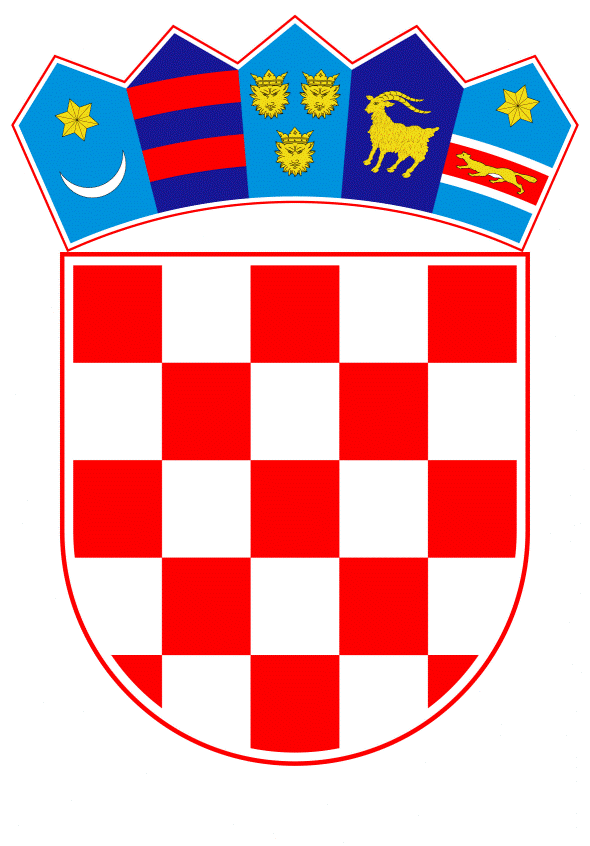 VLADA REPUBLIKE HRVATSKEZagreb, 28. srpnja 2022.______________________________________________________________________________________________________________________________________________________________________________________________________________________________Prijedlog		Na temelju članka 31. stavka 3. Zakona o Vladi Republike Hrvatske („Narodne novine“, br. 150/11., 119/14., 93/16., 116/18. i 80/22.) i točaka II. i III. Odluke o kriterijima i postupku za prihvaćanje pokroviteljstva Vlade Republike Hrvatske („Narodne novine“, broj 44/16.), Vlada Republike Hrvatske je na sjednici održanoj ________________ donijelaZ A K L J U Č A K	1.	Vlada Republike Hrvatske prihvaća pokroviteljstvo nad 25. međunarodnim sajmom gospodarstva, obrtništva i poljoprivrede „Viroexpo“ 2022. godine, sukladno zamolbi  župana Virovitičko-podravske županije.	2.	Prihvaćanjem pokroviteljstva Vlada Republike Hrvatske ne preuzima nikakve financijske obveze.KLASA:URBROJ:Zagreb,	PREDSJEDNIK 	mr. sc. Andrej PlenkovićObrazloženjeU razdoblju 2. do 4. rujna 2022. godine, po 25. put u Virovitici će se održati međunarodni sajam gospodarstva, obrtništva i poljoprivrede „Viroexpo 2022“.Viroexpo je danas jedan od najuspješnijih i najposjećenijih sajmova ovakvog tipa u Hrvatskoj, s obzirom na sve veći broj izlagača i posjetitelja postao i jedan od najvažnijih sajmova u regiji. Na prošlom, 24. sajmu „VIROEXPO 2019.“ predstavilo se 625 izlagača iz 29 zemalja, a zemlja partner bila je Republika Slovenija.Sajam predstavlja prepoznatljiv znak Virovitičko-podravske županije kako u općem gospodarskom smislu tako i u smislu turističke promidžbe ovog dijela kontinentalne Hrvatske. Svake godine sajam bilježi sve više posjetitelja i izlagača koji ovaj sajam prepoznaju kao dobru poduzetničko poslovnu atmosferu na čijim temeljima mogu graditi nove pozitivne gospodarske pomake u svom poslovanju.Predlagatelj:Ministarstvo gospodarstva i održivog razvoja Predmet:Prijedlog za prihvaćanje pokroviteljstva Vlade Republike Hrvatske nad 25. međunarodnim sajmom gospodarstva, obrtništva i poljoprivrede „Viroexpo“ 2022. godine